JEDILNIK 19.06-23.06.2023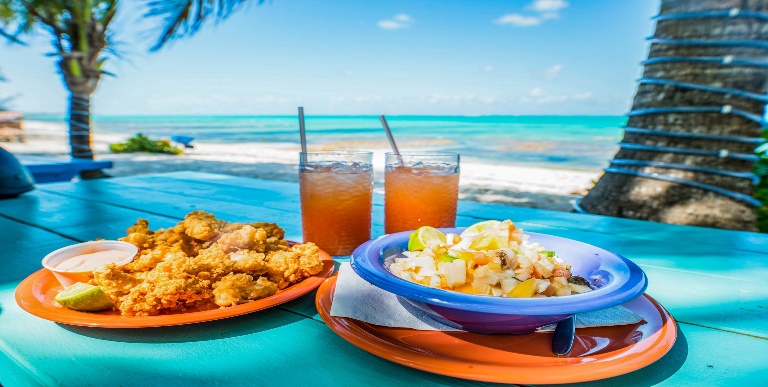 DIETNI JEDILNIKKatalog vsebnosti alergenov v živilih:DATUMMALICAKOSILOPONEDELJEK19. 06. 2023Jajčna omleta z zelenjavo, zeliščni čaj z limono, bananaZelenjavna juha, njoki v smetanovi omaki z baziliko, poletna solata z lečoTOREK20. 06. 2023Sadna skuta, sovital štručka, sadni čaj z limono, jabolkoŠS Dodatno (Marelica) Kokošja juha, pire krompir s korenčkom, čufti v paradižnikovi omaki, mešana zelena solataSREDA21. 06. 2023Rženi kruh, maslo, marmelada, žitna bela kava, lubenicaBistra goveja juha, zelenjavni riž, svinjska mrežna pečenka, zeljna solataČETRTEK22. 06. 2023Kraljeva štručka, kakav, bananaŠS Dodatno (BIO Jogurt)Zelenjavna juha, čevapčiči z lepinjo ali pa pečen krompir z zelenjavo, kajmak, paradižnik in kumare v solati PETEK23. 06. 2023Polnozrnati kruh, domač tunin namaz, zeliščni čaj z limono, lubenicaPiščančja obara s puhastimi cmočki, rdeča pesa v solati, domači proseni narastekDATUMCELIAKIJA (BREZGLUTENSKI) - BGALERGIJA NA MLEKO (INTOLERANCA NA LAKTOZO)- DIETNI BREZ MLEKA (IL)PONEDELJEK19. 06. 2023MALICA:  BG kruh, ostala živila brez sledov glutenaKOSILO: Živila brez sledov glutena, BG njokiP. MALICA: BG keksiMALICA: Brez sledov mleka in laktozeKOSILO: Sestavljeno iz živil brez sledov mleka in laktoze, njoki brez sledov mleka in laktoze, brez smetaneP. MALICA: Keksi brez sledov mleka in laktozeTOREK20. 06. 2023MALICA:  BG štručka, ostala živila brez sledov glutenaKOSILO: Živila brez sledov glutena, brez dodane mokeP.MALICA: BG kruhMALICA: Brez sledov mleka in laktoze, z riževim ali sojinim jogurtomKOSILO: Živila brez sledov mleka in laktoze, brez dodane smetaneP.MALICA: Kruh brez sledov mleka in laktozeSREDA21. 06. 2023MALICA: BG kruh, rižev napitek ali mlekoKOSILO: Živila brez sledov glutena, BG jušni rezanciP.MALICA: BG rogljičekMALICA: Brez sledov mleka in laktoze, margarina, rižev napitekKOSILO: Sestavljeno iz živil brez sledov mleka in laktozeP.MALICA: Rogljiček brez sledov mleka in laktozeČETRTEK22. 06. 2023MALICA: BG štručka, kakav brez sledov glutena KOSILO: Ostala živila brez sledov glutena, BG kruh ali pa krompirP.MALICA: Brez sledov glutenaMALICA: Z riževim ali ovsenim napitkom, štručka brez sledov mleka in laktozeKOSILO: Brez sledov mleka in laktoze, brez kajmaka, (ajvar), krompirP.MALICA: Brez sledov mleka in laktoze, sojin jogurtPETEK23. 06. 2023MALICA: BG kruh, namaz brez sledov glutenaKOSILO: Brez živil, ki vsebujejo sledove glutena, BG cmočki, BG narastek oz. brez sledov glutenaP.MALICA: BG rezinaMALICA: Brez sledov mleka in laktoze, namaz brez dodanega maslaKOSILO: Živila brez sledov mleka in laktoze, cmočki brez mleka, narastek brez mlekaP.MALICA: Rezina brez sledov mleka in laktozeOPOMBE:Pri dnevnem kosilu vedno na voljo ohlajen čaj ali pa sveža voda z limono.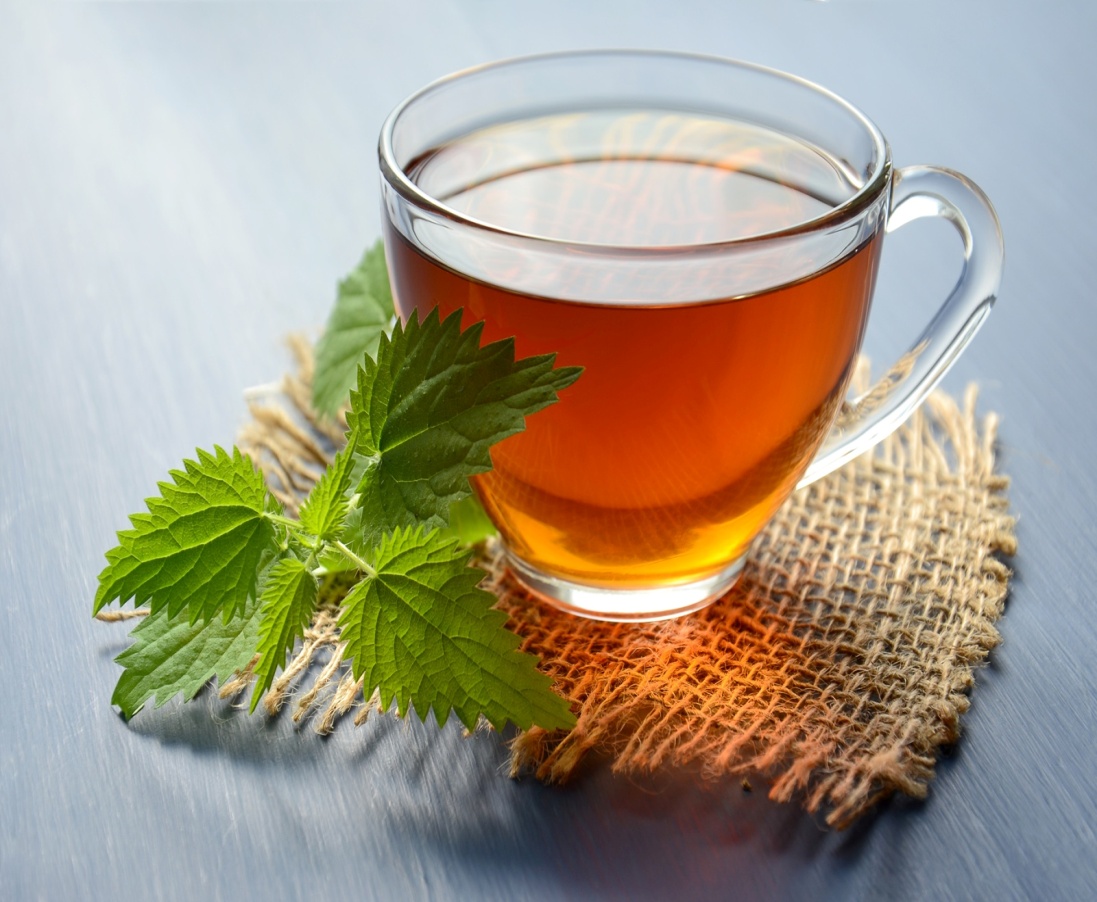 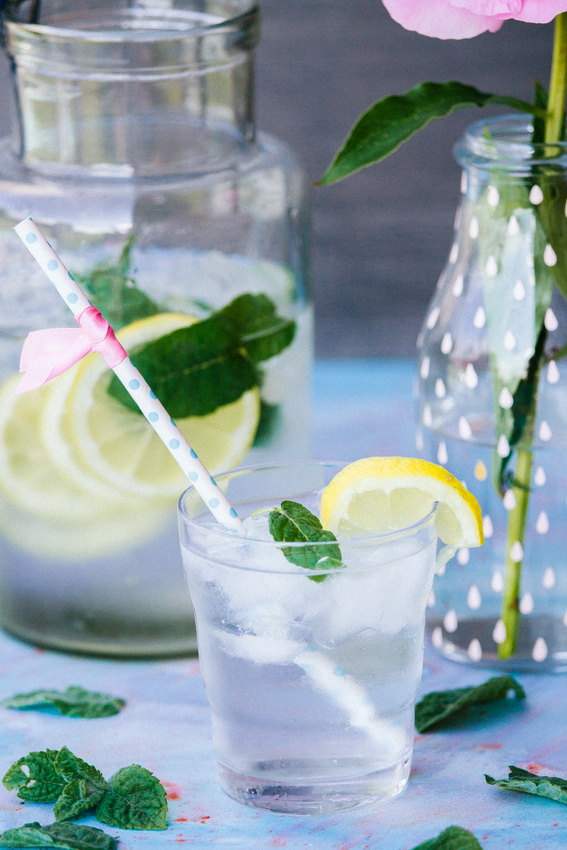 V PRIMERU ZAPLETOV PRI DOBAVI ŽIVIL SI PRIDRŽUJEMO PRAVICO DO SPREMEMBE JEDILNIKA.  BIO ŽIVILO IZ KONTROLIRANE EKOLOŠKE PRIDELAVE LOKALNO PRIDELANA/PREDELANA  ŽIVILA SE VKLJUČUJEJO GLEDE NA SEZONSKO PONUDBO. ŠS-ŠOLSKA SHEMAKer v prehrani otrok ni omejitev glede uživanja alergenov in ker za otroke, ki potrebujejo dietno prehrano, pripravljamo individualne dietne jedilnike, alergenov na jedilnikih ne bomo označevali.oznakaalergen1ŽITA, KI VSEBUJEJO GLUTEN ( pšenica, rž, ječmen, oves, pira, kamut ali njihove križane vrste ali proizvodi iz njih)2RAKI IN PROIZVODI IZ NJIH3JAJCA IN PROIZVODI IZ NJIH4RIBE IN PROZVODI IZ NJIHAARAŠIDI IN PROIZVODI Z NJIHSZRNJE SOJE IN PROIZVODI IZ NJIHLMLEKO IN MLEČNI PROIZVODI, KI VSEBUJEJO LAKTOZOOOREŠKI - mandeljni, orehi, lešniki, indijski oreščki, ameriški orehi, brazilski oreščki, pistacija, makadamija IN PROIZVODI IZ NJIHZLISTNA ZELENA IN PROIZVODI IZ NJIHGSGORČIČNO SEME IN PROIZVODI IZ NJIHSSSEZAMOVO SEME IN PROIZVODI IZ NJIHŽŽVEPLOV DIOKSID IN SULFITI ((v koncentraciji več kot 100mg/kg ali 10mg/l, izraženi kot SO2)VVOLČJI BOB IN PROIZVODI IZ NJIHMMEHKUŽCI IN PROIZVODI IZ NJIH